Beispiel für ein Verarbeitungsverzeichnis Rechnungswesen und Logistik  Angaben zum VerantwortlichenAuftragsverarbeiter:Datenschutz- Folgenabschätzung: 	Nicht erforderlich für dieses Verfahren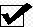 Wurde durchgeführtZweckbestimmung und RechtsgrundlagenZweckbestimmung: Verarbeitung und Übermittlung von Daten im Rahmen einer Geschäftsbeziehung mit Kunden und Lieferanten, einschließlichautomationsunterstützt erstellter und archivierter Textdokumente (wie z.B. Korrespondenz) in diesen Angelegenheiten.Rechtsgrundlage(n): Art. 6 Abs. 1 lit. b, c, f DSGVO (Rechtmäßigkeit der Verarbeitung); § 132 BAO (Aufbewahrungsfristen)Personengruppen (Kategorien betroffener Personen)Kategorien von Empfängern, an die personenbezogene Daten weitergegeben werden, speziell bei Empfängern in Drittländern sowie Art und Herkunft empfangener Daten (inkl. Auftragsverarbeitung)Übermittlung an Empfängern in DrittländernEs findet keine Übermittlung in ein Drittland statt.Datenkategorien10 Kunden/Lieferanten 20 Dritte (An der Geschäftsabwicklung mitwirkende Dritte) 30 Kontaktpersonen (Kontaktpersonen beim Kunden, Lieferanten oder Dritten) Technisch-organisatorische Maßnahmen7.1 Allgemeine sicherheitsrelevante InformationenZertifizierungen: 	Zertifizierung des IT-Betreibers nach ISO/IEC 27001:2013Betroffene Assets: 	Basisdienst Client-Betrieb / Basisdienst Dateiservices / SAP
FinanzbuchhaltungRisikoanalyse durchgeführt:	Unter Berücksichtigung der Art, des Umfangs, der Umstände und der Zwecke der geprüften Datenanwendung sind ausreichende technische und organisatorische Maßnahmen ergriffen worden, um die Vertraulichkeit, Integrität und Verfügbarkeit der personenbezogenen Daten und damit die Rechte und Freiheiten der betroffenen Personen im erforderlichen Ausmaß sicherzustellen.Allgemeine Maßnahmen:Vertraulichkeit:
Der Zugang zum Rechenzentrum sowie anderen sicherheitskritischen Bereichen ist geregelt und nur befugten Personen möglich. Alle Systeme sind vor unbefugter Systembenutzung zumindest durch Einsatz von Passwörtern, im Regelfall aberdurch Zwei-Faktor-Authentifizierung geschützt. Festplatten der Endgeräte (PC, Notebooks) sind zusätzlich verschlüsselt. Allen Benutzern steht einerseits ein persönliches Laufwerk, das nur von diesen selbst einsehbar ist, sowie zusätzliche Serverlaufwerke, die nur berechtigten und authentifizierten anderen Benutzern zugänglich sind, zur Verfügung.Integrität:Die Integrität verarbeiteter Daten wird einerseits durch die vorhandenen Berechtigungssysteme, andererseits durchgeregelte Testmethoden vor Implementierung neuer Anwendungen sichergestellt. Zusätzlich kommen technische Maßnahmen wie Transportverschlüsselung, durchgehender Einsatz von VPN-Verbindungen und flächendeckender Einsatz von Virenschutzprogrammen zum Einsatz. Soweit aufgrund des Schutzbedarfs der Daten notwendig und technisch umsetzbar, werden Protokollierungsmaßnahmen eingesetzt.Verfügbarkeit und Belastbarkeit:Der Sicherstellung der Verfügbarkeit erfolgt über das zentrale Monitoring der kritischen Systeme mit Hilfe automatisierter Lösungen. Zur Wiederherstellung der Funktionsfähigkeit sind umfassende Datensicherungen sowie Wiederherstellungsdokumentationen verfügbar.Periodische Evaluierung:Es erfolgen regelmäßige Checks, gegebenenfalls auch externe Audits der eingesetzten Sicherheitsmaßnahmen. Zumindest jährlich werden die Sicherheitsstandards überprüft und aktualisiert.Awareness und Benutzerschulungen:Die angemessene Information der BenutzerInnen wird einerseits durch das IT-Sicherheitshandbuch für MitarbeiterInnen, andererseits durch entsprechende Kurse und Veranstaltungen zu Sicherheit und Datenschutzsichergestellt. Eine umfassende Auflistung der Sicherheitsvorkehrungen ist dem Dokument „IT Security Standard“ zu entnehmen.7.2 Asset-spezifische MaßnahmenReviewDie Kreativ GmbH als Verantwortliche veranlasst jeweils jährlich die Evaluierung und Aktualisierung des Datenverarbeitungsverzeichnisses. Beschreibung der Abkürzungen10.1 Aufbewahrungsdauer10.2 Herkunft der DatenVerantwortlicher:Kreativ GmbH, Müllerstraße 1a 1040 WienVertreter:Kontakt Max MüllerKontakt Tel.-Nr. +43 123 456 78Tel.-Nr. Mobil-Nr. Mobil-Nr. FaxFaxE-MailE-MailFür die Verarbeitung zuständige Organisationseinheit:Kreativ GmbH, BuchhaltungDatenschutzbeauftragter (DSBA): 	 Tel.-Nr.Mobil.-Nr.FaxE-MailAuftragsverarbeiter 1: 	 Muster IT-Solution  Kontakt Ing. Werner MüllerTel.-Nr.Mobil.-Nr.FaxE-MailNr. PersonengruppeAnmerkung 10Kunden/Lieferanten-20DritteAn der Geschäftsabwicklung mitwirkende Dritte30KontaktpersonKontaktpersonen beim Kunden, Lieferanten oder DrittenNr. Empfängerkategorie Kürzel Rechtsgrundlage für Datenübermittlung1Banken zur Abwicklung des ZahlungsverkehrsExtern Art. 6 Abs. 1 lit. b DSGVO2Rechtsvertreter im GeschäftsfallExternArt. 6 Abs. 1 lit. f DSGVO3Wirtschaftstreuhänder für Zwecke des Auditing ExternArt. 6 Abs. 1 lit. f DSGVO4GerichteExternArt. 6 Abs. 1 lit. f DSGVO5Zuständige Verwaltungs-behörden, insb. FinanzbehördenExternArt. 6 Abs. 1 lit. c DSGVO6Vertrags- oder Geschäftspartner, die an der Lieferung oder Leistung mitwirken bzw. mitwirken sollExternArt. 6 Abs. 1 lit. b DSGVO7Versicherungen aus Anlass des Abschlusses eines Versicherungsvertrages über die Lieferung/ Leistung oder des Eintritts des Versicherungsfalles ExternArt. 6 Abs. 1 lit. b DSGVO8Bundesanstalt „Statistik Österreich“ für die Erstellung der gesetzlich vorgeschriebenen (amtlichen) StatistikenExternArt. 6 Abs. 1 lit. c DSGVO9-10Kunden (Empfänger von Leistungen)ExternArt. 6 Abs. 1 lit. b DSGVO11Muster IT-Solution  DLArt. 28 DSGVO iVm AV-Vereinbarung Nr.DatenkategorieBes. KatStraf. Rel.DatenherkunftAufbew.-dauerEmpfänger10Nameselbst 7y1-9, 1120Geschlechtselbst7y1-9, 1130Geburtsdatum selbst7y1-9, 1140Kontaktperson beim Kunden, Lieferanten oder Drittenselbst7y1-9, 1150Anschriftselbst7y1-9, 1160Elektronische Kontaktdaten (E-Mail, Telefon, Fax, …)selbst7y1-9, 1170Firmenbuchdaten selbst7y1-9, 1180Bankverbindungenselbst7y1-7, 9, 1190Kreditkartennummern und – unternehmen selbst7y1-4, 11100Daten zur Bonität intEnde1-9, 11110Daten zum Zahlung- oder Leistungsverhalten des Betroffenenint7y1-4, 6,9, 11120Daten zum Kreditmanagement (z.B. Kreditlimit, Wechsellimit)int7y1-4, 11130Sperrkennzeichen (z.B. Kontaktsperre, Rechnungs-sperre, Liefersperre, Buchungssperre, Zahlungssperre)int7y1-4, 6,9, 11140Zuordnung zu einer bestimmten Kunden- und Lieferantenkategorie (einschließlich regionale Zuordnung,  usw.)int7y3, 9 , 11150Kenn-Nummern für Zwecke amtlicher Statistik selbst7y1-9, 11160Gegenstand der Lieferung oder Leistung int7y1-9, 11170Konditionen (Lieferung, Leistung, Finanzierungs- und Zahlungsbedingen)int7y1-9, 11180Bonus-, Provisionsdaten und dgl. int7y1-5, 9, 11190Daten zur Steuerpflicht und Steuerberechnung int7y2-3, 5-6, 9, 11200Leistungsspezifische Aufwände und Erträge int7y1-6, 11210Konto- und Belegdaten int7y1-7, 9, 11220Sonderhauptbuchvorgänge (z.B. Einzelwert-berechtigung, Wechselforderung, Anzahlung, Bankgarantie)int7y3, 5, 11230Mahndaten/KlagsdatenintEnde1-5, 9, 11240Bei der Leistungserbringung mitwirkende Dritte einschließlich Angaben über die Art der Mitwirkungint7y1-9, 11Nr.DatenkategorieBes. KatStraf. Rel.Daten-herkunftAufbew.-dauerEmpfänger10Nameselbst7y1-1120Geschlechtselbst7y1-1130Geburtsdatum selbst7y1-1140Kontaktperson beim Kunden, Lieferanten oder Drittenselbst7y1-1150Anschriftselbst7y1-1160Elektronische Kontaktdaten (E-Mail, Telefon, Fax, …)selbst7y1-1170Firmenbuchdaten selbst7y1-1180Bankverbindung selbst7y1-7, 1190Kreditkartennummern und –unternehmen selbst7y1-4, 6, 11100Daten zur Bonität intEnde3, 11110Daten zum Zahlungs- oder Leistungsverhalten des Betroffenenint7y1-4, 6, 10-11120Daten zum Kreditmanagement (z.B. Kreditlimit, Wechsellimit)int7y1-4, 11130Sperrkennzeichen (z.B. Kontaktsperre, Rechnungs-sperre, Liefersperre, Buchungssperre, Zahlungssperre)int7y1-4, 6, 9, 11140Zuordnung zu einer bestimmten Kunden- und Lieferantenkategorie (einschließlich regionale Zuordnung,  usw.)int7y3, 9-11150Kenn-Nummern für Zwecke amtlicher Statistik selbst7y1-11160Gegenstand der Lieferung oder Leistung int7y1-11170Konditionen (Lieferung, Leistung, Finanzierungs- und Zahlungsbedingen)int7y1-11180Bonus-, Provisionsdaten und dgl. int7y1-5, 9, 11190Daten zur Steuerpflicht und Steuerberechnung int7y2-3, 5-6, 11200Leistungsspezifische Aufwände und Erträge int7y1-6, 11210Konto- und Belegdaten int7y1-7, 11220Sonderhauptbuchvorgänge (z.B. Einzelwert-berichtigung, Wechselforderung, Anzahlung, Bankgarantie int7y3, 5, 11230Mahndaten/Klagsdaten intEnde1-5, 11Nr.DatenkategorieBes. KatStraf. Rel.DatenherkunftAufbew.-dauerEmpfänger10Nameselbst 7y1-1120Funktionstitel, Unternehmens-funktion selbst7y1-1130Geschlechtselbst7y1-1140Zugehöriger Kunde, Lieferant oder Dritterselbst7y1-1150Zusätzliche Daten zur Adressierung (zu Handen…)selbst7y1-1160Elektronische Kontaktdaten (E-Mail, Telefon, Fax, …)selbst7y1-1170Umfang der Vertretungsbefugnis selbst7y1-1180Vom Betroffenen bearbeitete Geschäftsfälle selbst7y1-11AssetMaßnahmen/InformationBasisdienst Client-BetriebMS Office-AnwendungenAbsicherung über Zugriffsberechtigungen des Dateisystems; ; Zugriff nur für Berechtigte möglichBasisdienst DateiservicesAbsicherung über Zugriffsberechtigungen des Mail- und Dateisystems; ; Zugriff nur für Berechtigte möglichSAP FinanzbuchhaltungAbsicherung über Zugriffsberechtigungen der Buchhaltungsanwendungen; Zugriff nur für Berechtigte möglichKürzelBeschreibung72h72 Stunden4w4 Wochen3m3 Monate6m6 Monate1y1 Jahr 3y3 Jahre5y5 Jahre 7yAufgrund der gesetzlichen Aufbewahrungsfristen auf jeden Fall 7 Jahre; darüberhinausgehend bis zur Beendigung eines allfälligen Rechtsstreits, fortlaufender Gewährleistungs- oder Garantiefristen.10y10 Jahre30y30 Jahre65y65 Jahrevarvariabel nach jew. ges. FristenWidWiderruf der EinwilligungWidSpWiderspruchEndebis zur Beendigung der GeschäftsbeziehungenUnbUnbegrenztKürzelBeschreibungselbstSelbstauskunft des BetroffenenöffÖffentlich verfügbare Datenint Interne ErhebungextVon Dritten erhaltene Daten